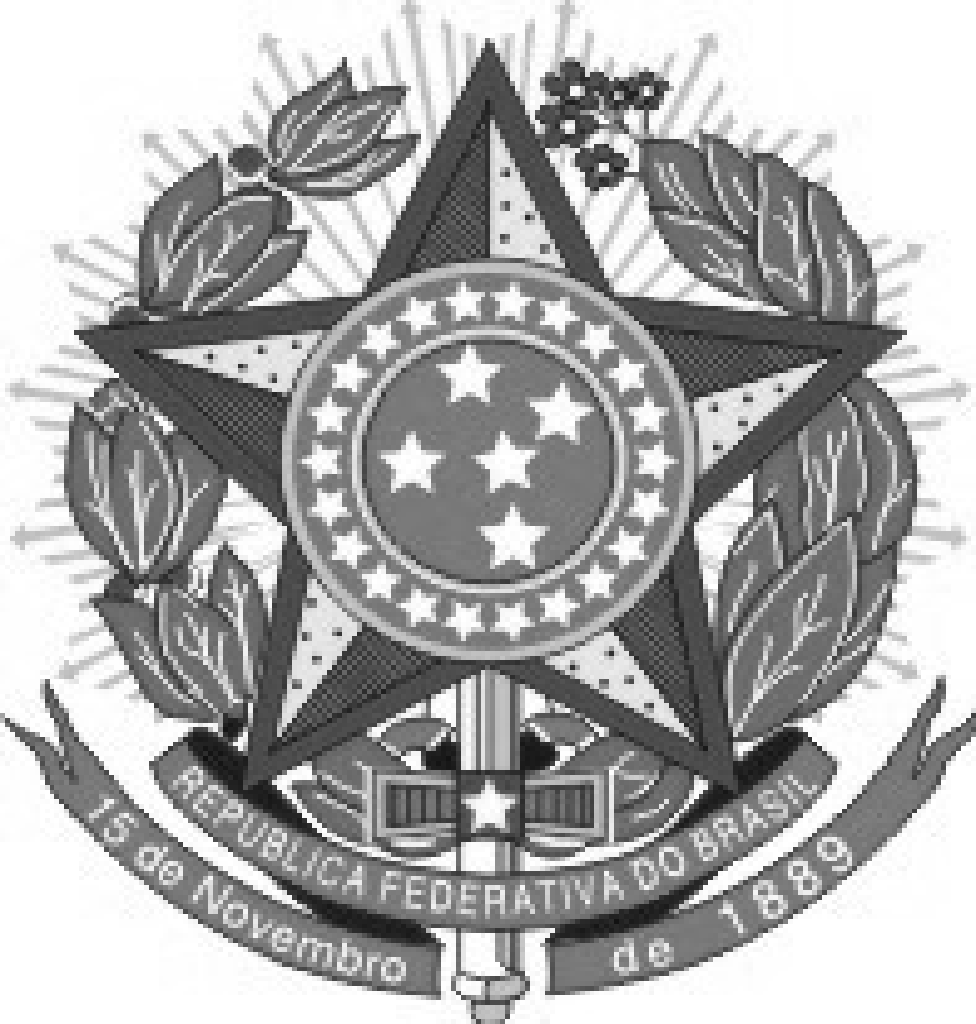 MINISTÉRIO DA EDUCAÇÃOSECRETARIA DA EDUCAÇÃO PROFISSIONAL E TECNOLÓGICAINSTITUTO FEDERAL DE EDUCAÇÃO, CIÊNCIA E TECNOLOGIA DORIO GRANDE DO SULCAMPUS XXXXXANEXO I PROJETO PEDAGÓGICO DO CURSO DE ESPECIALIZAÇÃO EM XXXMÊS, ANO.GESTÃO IFRS - REITORIAReitor(a):xxxxxxxPró-Reitor(a) de AdministraçãoxxxxxxxPró-Reitor(a) de Desenvolvimento InstitucionalxxxxxxxPró-Reitor(a) de EnsinoxxxxxxxPró-Reitor(a) de ExtensãoxxxxxxxPró-Reitor(a) de Pesquisa, Pós-Graduação e InovaçãoxxxxxxxGESTÃO IFRS - CAMPUS XXXXXDiretor(a)xxxxxxxDiretor(a)/Coordenador(a) de AdministraçãoxxxxxxxDiretor(a)/Coordenador(a) de Desenvolvimento InstitucionalxxxxxxxDiretor(a)/Coordenador(a) de EnsinoxxxxxxxDiretor(a)/Coordenador(a) de ExtensãoxxxxxxxDiretor(a)/Coordenador(a) de Pesquisa, Pós-Graduação e InovaçãoxxxxxxxCOMISSÃO DE ELABORAÇÃO DA PROPOSTA DE CURSO (Aquela que consta na Portaria Emitida pelo Gabinete do Reitor)xxxxxxxxxxxxxxxxxxxxxxxxxxxxxxxxxxxxxxxxxx1. IDENTIFICAÇÃO DO CURSONome do Curso: Especialização em xxxxxxxxxxxxxxÁrea de Conhecimento: xxxxxxxxxxxxxxxxxxxHabilitação: Especialista em xxxxxxxxxModalidade de Oferta: presencial/a distânciaLocal de oferta: Instituto Federal de Educação, Ciência e Tecnologia do Rio Grande do Sul – Campus xxxxxxxxxxxxxxTurno(s) de Funcionamento: xxxxxxxxxxxxxxxxxxxxNº de Vagas: xx (xxxx) Periodicidade de Oferta: eventual/anual/semestralCarga Horária Total: xxx horas (xxx com TCC)Tempo de Integralização Regular: xxxx anos/meses (xx semestres)Tempo Máximo de Integralização: xxxx anos/meses (xx semestres)Coordenador(a) do Curso: xxxxxxxxxxxxxxxxxxxx2. HISTÓRICO DA INSTITUIÇÃORelato sucinto do histórico do IFRS e do respectivo campus. Abordar brevemente o contexto regional, social, ambiental, cultural, econômico, político, áreas de atuação e inserção regional.3. CONCEPÇÃO DO CURSOAspectos fundamentais que nortearam a criação do curso em termos de inserção no contexto global e das principais abordagens teóricos-práticas pretendidas, além dos aspectos de inovação introduzidos por meio do curso. Descrever as parcerias firmadas com outras organizações para desenvolvimento do curso.4. JUSTIFICATIVA Deve ser explicitada, as razões que deram origem à criação do curso, destacando a importância da proposta do curso, a relevância no contexto regional, a demanda local/regional por formação qualificada na área do curso destacando, inclusive, o atendimento aos arranjos produtivos, sociais e culturais locais e principalmente em relação a verticalização do ensino.5. OBJETIVOS5.1 Objetivo GeralDefine o propósito do curso, articulado com o perfil profissional do egresso, estrutura curricular e contexto educacional5.2 Objetivos EspecíficosDetalhamento do objetivo geral através de ações pontuais.6. PÚBLICO ALVO E REQUISITOS MÍNIMOS PARA INGRESSOApresentar, de forma sucinta e clara, qual o público alvo do curso e os requisitos mínimos que serão exigidos para ingresso no curso.7. PERFIL DO EGRESSO Definição da contribuição que se pretende propiciar em termos de competências e habilitações aos egressos.8. MATRIZ CURRICULAR Apresentar o itinerário formativo do curso, contemplando: disciplinas, carga horária apresentada em hora-relógio (50 min) e em hora-aula (60 min), em múltiplos inteiros, total da carga horária semestral e carga horária total do curso. No que diz respeito à oferta de até 40% (quarenta por cento) da carga horária a distância, a matriz curricular do curso deverá atender o que prevê as normativas vigentes da Proen. (Se não tiver carga-horária a distância retirar a coluna.) De acordo com a legislação é necessário no mínimo 360 horas fora o TCC.9. CORPO DOCENTE
Preencher a tabela abaixo, por docente, de acordo com as exigências estabelecidas na Resolução Consup 106/2019. Caso o curso tenha carga horária a distância informar que os servidores professores da instituição farão a docência e a tutoria no respectivo curso. Informar a política de capacitação para atuação na EaD, bem como as ações de capacitação continuada.10. PROGRAMA POR DISCIPLINAS(Descrever a ementa de cada disciplina e a bibliografia básica, com até três obras básicas e até cinco obras complementares por disciplina.)11. METODOLOGIAS DE ENSINO-APRENDIZAGEMRelacionar os recursos metodológicos a serem empregados no curso. Explicitar o uso de métodos inovadores de ensino e a forma como se pretende alcançar a integração entre teoria e prática.12. INFRAESTRUTURA FÍSICARelacionar as condições de infraestrutura física – salas de aula, biblioteca, equipamentos e laboratórios, áreas de acesso especiais – e demais instalações asseguradas aos professores e alunos do curso proposto. Para cursos com carga horária EaD especificar os espaços físicos do campus onde os alunos poderão realizar as atividades a distância (laboratórios específicos, laboratórios de informática, biblioteca) e os tutores / monitores disponíveis (se houver).13. AVALIAÇÃO DO PROCESSO DE ENSINO E DE APRENDIZAGEMApresentar a dinâmica estabelecida no que diz respeito à avaliação do processo de ensino e de aprendizagem, os possíveis instrumentos avaliativos, explicitando a forma da expressão dos resultados. Os valores/conceitos mínimos para aprovação. Frequência mínima exigida e forma de controle. O registro do rendimento acadêmico (notas ou conceitos) deverá ser uniforme para os cursos lato sensu em um mesmo campus.Para cursos com carga horária a distância informar que as disciplinas com carga-horária a distância devem ter, pelo menos uma avaliação presencial, e as atividades avaliativas aplicadas a distância não podem superar 50% da média. 14. TRABALHO FINAL DE CURSODefinir aqui o formato do trabalho de conclusão de curso e pré-requisitos para defesa.15. EDUCAÇÃO A DISTÂNCIA (APENAS PARA CURSOS COM CARGA HORÁRIA A DISTÂNCIA)Explicar as estratégias a serem utilizadas com os estudantes para prepará-los para os estudos a distância. Deixar registrado no texto que é obrigatório, pelo menos, 03 (três) encontros presenciais nas disciplinas com carga-horária a distância. Indicar que ficará a cargo dos planos de ensino explicitar os detalhes sobre como as atividades a distância ocorrerão em cada período letivo. Descrever que os planos de ensino deverão incluir: identificação do curso, componente curricular, semestre do curso, nome do professor, carga horária total, carga horária presencial, carga horária a distância, ementa, objetivo geral, objetivos específicos, conteúdo programático, metodologia, avaliação, cronograma das atividades não presenciais, referências básicas e complementares, e mecanismos de atendimento aos estudantes. 15.1 Atividades de TutoriaDescrever como as atividades de tutoria atendem às demandas didático-pedagógicas da estrutura curricular; como se dá a mediação pedagógica junto aos discentes, incluindo momentos presenciais, o domínio do conteúdo, dos recursos e dos materiais didáticos; como ocorre o acompanhamento dos discentes no processo formativo; como se dá avaliação periódica pelos estudantes e equipe pedagógica, incluindo ações corretivas e de aperfeiçoamento para o planejamento de atividades futuras; os conhecimentos, habilidades e atitudes da equipe de tutoria na realização de suas atividades; as demandas comunicacionais e tecnologias adotadas no curso; avaliação periódica para identificar necessidade de capacitação dos tutores; o apoio institucional para adoção de práticas criativas e inovadoras para a permanência e êxito dos discentes. 15.2 Ambiente Virtual de Aprendizagem - AVAInformar como os materiais, recursos e tecnologias são adequadas às necessidades pedagógicas do curso; como o AVA permite desenvolver a cooperação entre tutores, discentes e docentes e a reflexão sobre o conteúdo das disciplinas; a acessibilidade metodológica, instrumental e comunicacional; a realização de avaliações periódicas devidamente documentadas para ações de melhoria contínua. 15.3 Material DidáticoDescrever o processo de produção (se criado dentro do IFRS) ou validação (se criado externamente, ex: livro didático) pela equipe multidisciplinar ou equivalente; o processo de distribuição do material; como e se o material atende a demanda e possui plano de contingência para a garantia de continuidade de funcionamento do curso; utilização de sistema informatizado de acompanhamento para gerenciamento dos processos com o uso de indicadores bem definidos. Como o material desenvolve a formação definida no PPC, considerando sua abrangência, aprofundamento e coerência teórica; acessibilidade metodológica e instrumental; adequação da bibliografia às exigências da formação; utilização de linguagem inclusiva e acessível; 15.4 Equipe Multidisciplinar Deve ser composta por membros da coordenadoria de Educação a Distância (CEaD) e Núcleo de Educação a Distância (NEAD); descrever a constituição da equipe com profissionais de diferentes áreas do conhecimento; incluir tabela informando os membros, áreas, ações dentro da equipe e experiências; responsável pela concepção, produção e disseminação de tecnologias, metodologias e os recursos educacionais para a EaD; informar que a equipe do Núcleo de Educação a Distância do campus será responsável pelo suporte a dúvidas de docentes e discentes. Apresentar o plano de ação documentado e implementado e os processos de trabalhos formalizados.16. CERTIFICAÇÃODescrever aqui todas as exigências para concessão do título e mencionar o título conferido ao concluinte do curso, descrevendo que o certificado será emitido, seguindo os fluxos para emissão de certificados, de acordo com as Instruções Normativas vigentes do IFRS.SemestreDisciplinaCarga horária(horas-aula)Carga horária(horas-aula)Carga horária(horas-relógio)Carga horária(horas-relógio)SemestreDisciplinaPresencialDistânciaPresencialDistânciaTOTAL SEMESTRE 1TOTAL SEMESTRE 1TOTAL SEMESTRE 2TOTAL SEMESTRE 2TOTAL SEMESTRE 3TOTAL SEMESTRE 3TOTAL GERALTOTAL GERALDADOS DOS DOCENTESDADOS DOS DOCENTESNomeCPFHoras de dedicação semanal ao IFRS (indicar se DE)Campus de lotaçãoTitulação Máxima/Ano/IESFormação e/ou tempo de experiência em Educação a Distância (apenas para cursos com carga horária EaD)Informar as experiências como docente ou tutoria realizadas descrevendo o nome do curso, disciplina, instituição, período e carga horária, produções técnicas e científicas, capacitações realizadas, produção de material didático, etc.DISCIPLINA: DOCENTE(S): CARGA HORÁRIA: xx horas (xx horas-aula)EMENTA: Descrição dos conteúdos programáticos a serem abordados pelo componentecurricular, bem como a concepção e o contexto no qual será trabalhado. A ementa não deve iniciar com verbo no infinitivo. O Trabalho de Conclusão de Curso (TCC) também precisam apresentar o seu respectivo programa.REFERÊNCIAS: Básicas: no mínimo uma, máximo três obras Complementares: no mínimo duas, máximo cinco obras